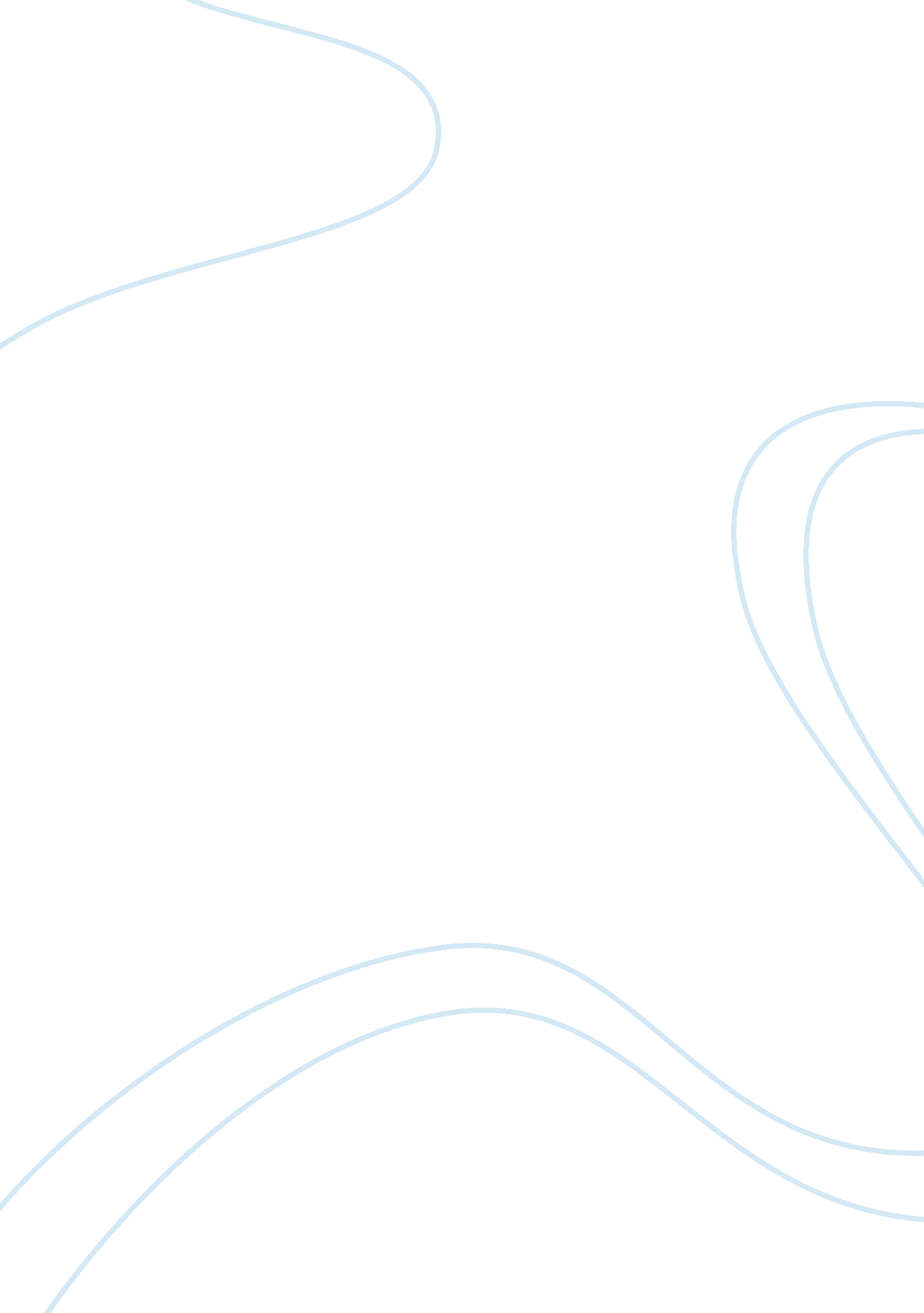 How the economic crisis affects schoolsHistory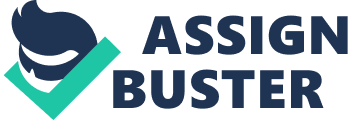 Schools across the nation often have to contend with a lack of adequate funds. As a result, school district administrators have had to find creative ways to obtain additional revenue. Some schools have allowed corporate sponsors to providemoneyand/or equipment in exchange for advertising on school grounds. Proponents of such plans assert that schools desperately need the funding/equipment and that students benefit from such corporate sponsorships. Opponents argue that these arrangements allow corporations to treat school children as potential consumers, not learners, and that schools should be safe from commercial pressure. Schools across the nation often have to contend with a lack of adequate funds. As a result, school district administrators have had to find creative ways to obtain additional revenue. Some schools have allowed corporate sponsors to provide money and/or equipment in exchange for advertising on school grounds. Proponents of such plans assert that schools desperately need the funding/equipment and that students benefit from such corporate sponsorships. Opponents argue that these arrangements allow corporations to treat school children as potential consumers, not learners, and that schools should be safe from commercial pressure. Schools across the nation often have to contend with a lack of adequate funds. As a result, school district administrators have had to find creative ways to obtain additional revenue. Some schools have allowed corporate sponsors to provide money and/or equipment in exchange for advertising on school grounds. Proponents of such plans assert that schools should be safe from commercial pressure. 